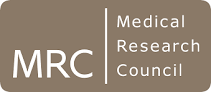 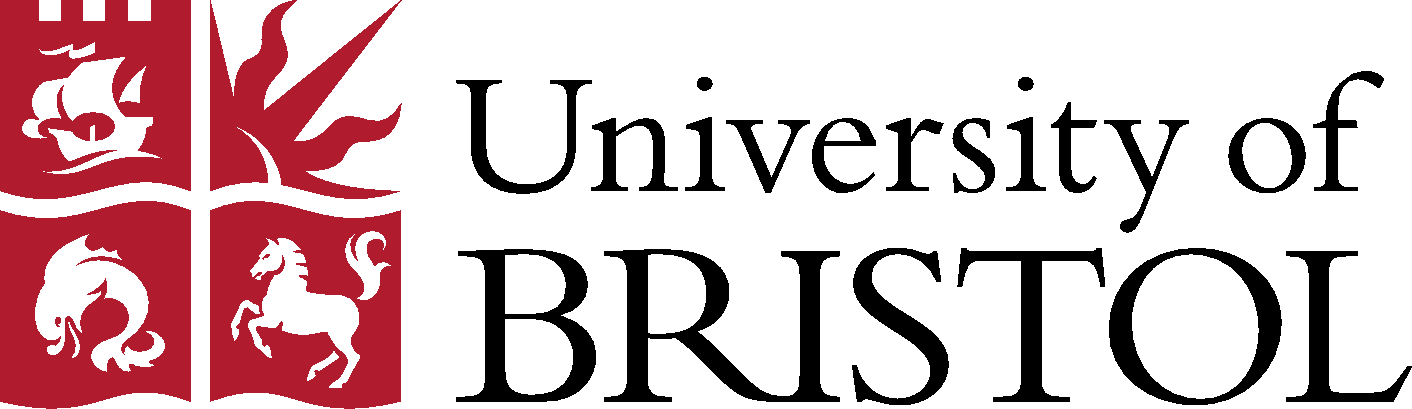 Global Mental Health Pump-Priming Call2018 Application FormALL grey text may be deleted prior to submitting your application. Please note:This form should be read in conjunction with the accompanying Call notice and Guidance for Applicants.A fEC costing summary for the proposal, which must have been approved by the Finance Account Manager and Head of School, must be included within the 3 page limit.Your completed application should be submitted to research-development@bristol.ac.uk by 12pm on 24th January 2018. The Case for Support must be 3 sides maximum including financial tables and the table below – applications must be  completed in 11 pt Calibri font with 20 mm margins.  If applications exceeding this page limit only the first 3 sides will be sent to the panel. Sub-headings, font size and margins should not be altered.By submitting the application you agree to the terms listed in the Guidance Note.Notes under sub-headings indicate which criteria relate to each heading.Case for support Track recordDoes the applicant possess the necessary balance of skills, including an appropriate level of interdisciplinarity?Pump-priming researchPlease describe your proposed project hereIs the proposed approach appropriate?Is the proposed research novel, timely and appropriately ambitious?Is it clear that the proposed research has the potential to increase capacity within UoB to apply for further funding for, and carry out further research, in subsequent years?Have appropriate partners and means of knowledge exchange been identified, and has a plausible pathway to impact been convincingly described?Are the knowledge exchange and impacts identified for this work significant and realistic?ODA complianceWhich country/countries on the DAC list will directly benefit from this proposal (priority will be given to those describe in the background document)?How is your proposal directly and primarily relevant to the mental health challenges of this country/countries?How do you expect that the outcomes of your proposed activities will promote the economic development, health and social welfare of this country/countries?Spending planAre the resources requested appropriate to the work proposed?Does the proposed project represent good value for money?Has a convincing case been made that the funds can be spent within the time available?Title of proposed projectPublic summary of proposed project (100 word limit)This summary may be published on publicly available sites if the project is funded. Please ensure confidential information is not included in this summaryApplicant (name, job title, school and faculty)